Crochet Amigurumi Bee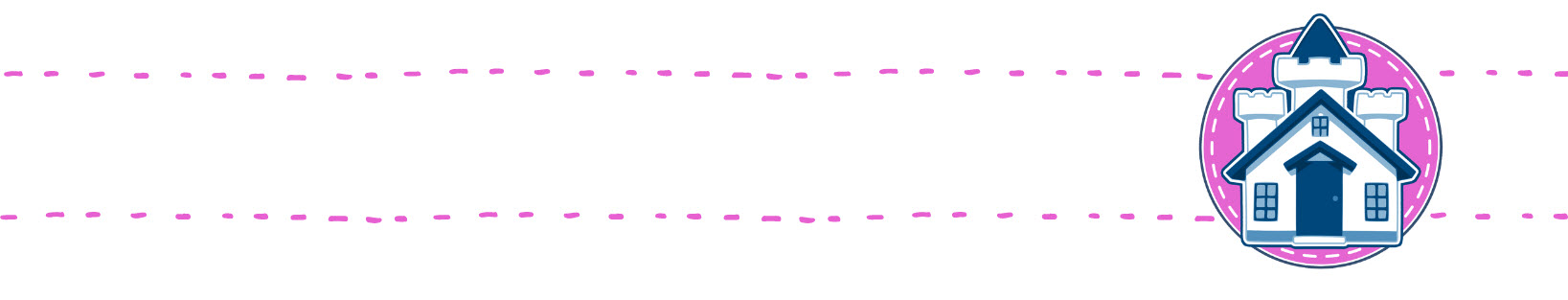 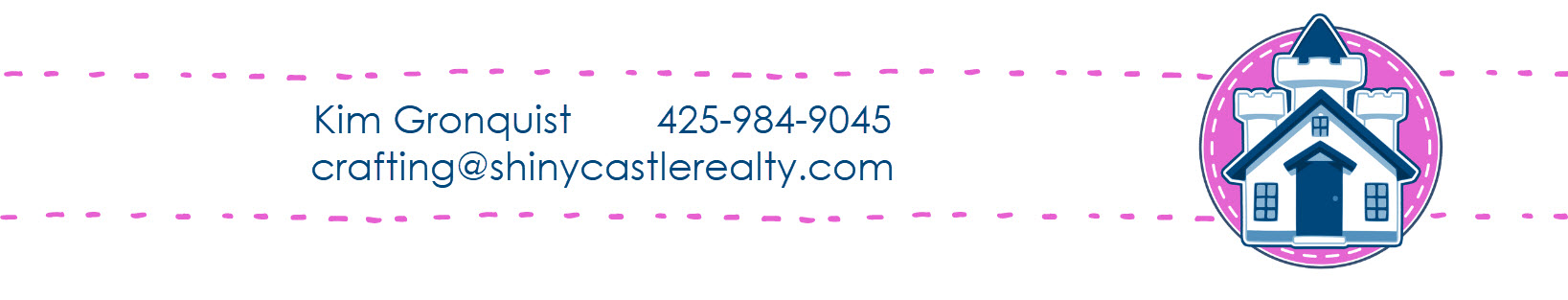 SUPPLIES:Yarn Yellow (25 yards)Black (13 yards)White (10 yards)Crochet Hook (B/C for fingering/DK weight yarn or E for worsted weight)Polyfil (polyester filling, or cotton balls)Safety Eyes (or felt or embroidery floss)Yarn needleScissors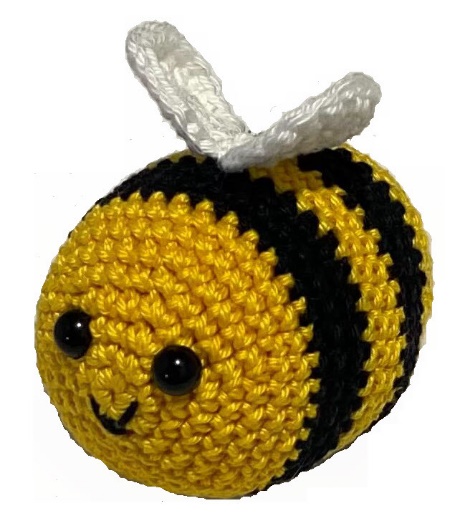 BODY:Helpful hintsRow 1Starting with the YELLOW yarn, 6 SC in MR (6 sc)Create a Magic Ring using the instructions on the “Tips & Tricks” page, and create 6 SC in it.Row 2INC in each SC around (12 sc)Place 2 SC in each stitch around, resulting in 12 stitchesRow 3[SC, INC] 6 times around (18 sc)1 SC in the next stitch, 2 SC in the following stitch, 6 times, resulting in 18 stitchesRow 4[2 SC, INC] 6 times around (24 sc)1 SC in each of the next 2 stitches, then 2 SC in the following stitch, 6 times, resulting in 24 stitchesRow 5[3 SC, INC] 6 times around (30 sc)SC in each of the next 3 stitches, then 2 SC in the following stitch, 6 times, resulting in 30 stitchesRow 6SC in each stitch around, SL ST in next stitch, CH 1 (30 sc)This is changing from crocheting “in the round” in preparation for the seamless color change.Row 7SC in each stitch around, SL ST using Black yarn, CH 1 (30 sc)SC in each stitch around, SL ST in the top of the beginning stitch using Black yarnRow 8With Black, SC in next 29 stitches, DEC, SL ST, CH 1 (30 sc)The DEC will be done in the last stitch of this row and the base of the first stitch of the previous row to mask the color changeRow 9SC in each stitch around, SL ST in first stitch, CH 1 (30 sc)Row 10SC in each stitch around, SL ST using Yellow yarn, CH 1 (30 sc)SC in each stitch around, SL ST in the top of the beginning stitch using Yellow yarn
Insert plastic safety eyes where you would like (just above the center, between rows 3 & 4 of stitches.  Use black thread to embroider the mouth.

Insert plastic safety eyes where you would like (just above the center, between rows 3 & 4 of stitches.  Use black thread to embroider the mouth.

Insert plastic safety eyes where you would like (just above the center, between rows 3 & 4 of stitches.  Use black thread to embroider the mouth.
Row 11With Yellow, SC in next 29 stitches, DEC, SL ST, CH 1 (30 sc)The DEC will be done in the last stitch of this row and the base of the first stitch of the previous row to mask the color change. Row 12SC in each stitch around, SL ST in first stitch, CH 1 (30 sc)Row 13SC in each stitch around, SL ST using Black yarn, CH 1 (30 sc)SC in each stitch around, SL ST in the top of the beginning stitch using Black yarnRow 14With Black, SC in next 29 stitches, DEC, SL ST, CH 1 (30 sc)The DEC will be done in the last stitch of this row and the base of the first stitch of the previous row to mask the color changeRow 15SC in each stitch around, SL ST in first stitch, CH 1 (30 sc)Row 16SC in each stitch around, SL ST using Yellow yarn, CH 1 (30 sc)SC in each stitch around, SL ST in the top of the beginning stitch using Yellow yarnRow 17With Yellow, SC in next 29 stitches, DEC, SL ST, CH 1 (30 sc)The DEC will be done in the last stitch of this row and the base of the first stitch of the previous row to mask the color changeRow 18SC in each stitch around, SL ST in first stitch, CH 1 (30 sc)Row 19[3 SC, INV DEC] 6 times around (24 sc)SC in each of the next 3 stitches, then working in the front loop only of the next 2 stitches make invisible decrease, 6 times, resulting in 24 stitchesRow 20[2 SC, INV DEC] 6 times around (18 sc)SC in each of the next 2 stitches, then working in the front loop only of the next 2 stitches make invisible decrease, 6 times, resulting in 18 stitchesRow 21[SC, INV DEC] 6 times around (12 sc)SC in the next stitch, then working in the front loop only of the next 2 stitches decrease, 6 times, resulting in 12 stitchesAdd a little extra stuffing before you finish off (if needed)Add a little extra stuffing before you finish off (if needed)Add a little extra stuffing before you finish off (if needed)Row 22[INV DEC] 6 times around (6 sc)Working in the front loop only of the next 2 stitches decrease, 6 times, resulting in 6 stitchesFasten off, leaving a bit of a long tail… use it to close up the remaining circle of stitches.Fasten off, leaving a bit of a long tail… use it to close up the remaining circle of stitches.Fasten off, leaving a bit of a long tail… use it to close up the remaining circle of stitches.WINGS:WINGS:WINGS:Row 1Starting with the WHITE yarn, 6 SC in MR (6 sc)Create a Magic Ring using the instructions below, and create 6 SC in it.Row 2INC in each SC around (12 sc)Place 2 SC in each stitch around, resulting in 12 stitchesRow 3[SC, INC] 6 times around (18 sc)1 SC in the next stitch, 2 SC in the following stitch, 6 times, resulting in 18 stitchesFasten off, leaving a bit of a long tail to attach to the body of the bee. Once both wings are completed, attach them together in 2-3 stitches, then attach them to the body on the middle yellow stripe of the body.Fasten off, leaving a bit of a long tail to attach to the body of the bee. Once both wings are completed, attach them together in 2-3 stitches, then attach them to the body on the middle yellow stripe of the body.Fasten off, leaving a bit of a long tail to attach to the body of the bee. Once both wings are completed, attach them together in 2-3 stitches, then attach them to the body on the middle yellow stripe of the body.Crochet Tips & Tricks